Prezydent Miasta Pruszkowa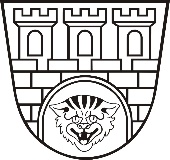 Zarządzenie nr 213/2022Prezydenta Miasta Pruszkowaz dnia 31 sierpnia 2022 r.w sprawie wprowadzenia zmian w Regulaminie OrganizacyjnymUrzędu Miasta Pruszkowa.Na podstawie art. 33 ust. 2 ustawy z dnia 8 marca 1990 r. o samorządzie gminnym 
(t.j.: Dz. U. z 2022 r., poz. 559 z poźn. zm.), zarządzam co następuje:§ 1W Regulaminie Organizacyjnym Urzędu Miasta Pruszkowa, stanowiącym załącznik do Zarządzenia nr 163/2019 Prezydenta Miasta Pruszkowa z dnia 1 sierpnia 2019 r., zmienionym Zarządzeniem 
nr 196/2020 Prezydenta Miasta Pruszkowa z dnia 17 września 2020 r. (tekst jednolity ogłoszony 
w Zarządzeniu nr 234/2021 Prezydenta Miasta Pruszkowa z dnia 30 września 2021 r.) 
oraz zarządzeniami nr 47/2022 Prezydenta Miasta Pruszkowa z dnia 28 lutego 2022 r. i nr 86/2022 Prezydenta Miasta Pruszkowa z dnia 8 kwietnia 2022 r., wprowadzam następujące zmiany:1. W Rozdziale II Zakresy zadań Prezydenta, Zastępców Prezydenta, Sekretarza i Skarbnika:§ 6 otrzymuje brzmienie:„§ 6 Prezydent kieruje pracą Urzędu przy pomocy Zastępcy lub Zastępców Prezydenta, Sekretarza, Skarbnika Miasta oraz Naczelników Wydziałów, Kierowników Biur i Referatów.”;w § 9 ust. 2 otrzymuje brzmienie:„2. Jeżeli Prezydent nie może pełnić obowiązków służbowych, jego funkcje wykonuje wskazany przez niego Zastępca.”;w § 10:w ust. 1 przed wyrazami „Zastępcy Prezydenta” dodaje się wyrazy „Zastępca lub”;ust. 2 otrzymuje brzmienie”„2. Prezydent może w drodze stosownego umocowania określić szczegółowy podział kompetencji pomiędzy Zastępcą lub Zastępcami, Skarbnikiem i Sekretarzem oraz obszar 
nad poszczególnymi komórkami organizacyjnymi i spółkami.”.2. W Rozdziale IV Zadania ogólne kierowników komórek organizacyjnych i pracowników Urzędu, 
w ust. 3 przed wyrazami „Zastępców Prezydenta” dodaje się wyrazy „Zastępcę lub”;3. W Rozdziale V Struktura organizacyjna urzędu, w § 24 punkty 2 i 10 otrzymują brzmienie:„												       ”;4. W Rozdziale VI Zakresy działań komórek organizacyjnych Urzędu:w § 26 Wydział Finansów i Budżetu – WFB:ust. 1 otrzymuje brzmienie:„1. W skład Wydziału Finansów i Budżetu wchodzą:Referat ds. budżetu i podatków,Referat ds. księgowości i finansów,Referat ds. windykacji,Referat ds. funduszy zewnętrznych;”.w ust. 2:pkt 10 otrzymuje brzmienie:„10) prowadzenie egzekucji administracyjnej należności podatkowych, należności niepodatkowych i innych dochodów;”;pkt 14 otrzymuje brzmienie:„14) prowadzenie spraw związanych z postępowaniem egzekucyjnym wobec Miasta Pruszków;”;dodaje się punkty 31 – 36 w brzmieniu:„31) poszukiwanie i pozyskiwanie zewnętrznych środków finansowych 
na realizację zadań budżetowych;32) wskazywanie inwestycji, które mogą być dofinansowane ze źródeł zewnętrznych;33) koordynowanie działań zmierzających do pozyskiwania i wdrażania środków pochodzących ze źródeł zewnętrznych;34) udział w przygotowywaniu projektów będących podstawą wystąpień o środki zewnętrzne;35) nadzór nad terminowym, formalnym i merytorycznym procesem przygotowania wniosków o dofinansowanie ze źródeł zewnętrznych;36) rozliczanie dofinansowywanych projektów.”.w § 34 Wydział Strategii i Rozwoju – WSR:ust. 1 otrzymuje brzmienie:„1. W skład Wydziału Strategii i Rozwoju wchodzą:Referat ds. strategii i polityki rozwoju miasta,Referat ds. transportu publicznego,Referat ds. zamówień publicznych;”.w ust. 2 punkty 1 – 6 otrzymują brzmienie:„1) Opracowanie i aktualizacja strategii rozwoju Miasta przy współpracy Wydziałów;2) Monitorowanie realizacji strategii rozwoju Gminy oraz ocena procesu osiągania zakładanych celów;3) Inicjowanie i koordynowanie działań w zakresie wdrażania działań wskazanych w strategii rozwoju Gminy;4) Współpraca z komórkami organizacyjnymi Urzędu, instytucjami i innymi podmiotami realizującymi cele i zadania zapisane w strategii rozwoju Gminy;5) Opracowywanie dokumentów wykonawczych do Strategii Rozwoju Miasta 
oraz współdziałanie z innymi jednostkami organizacyjnymi Urzędu i miejskimi jednostkami organizacyjnymi w tym zakresie;6) Ocena zgodności planów wieloletnich z celami strategicznymi Gminy;7) Koordynacja spraw związanych z przystąpieniem do organizacji społecznych 
i zawodowych.”w § 37 Biuro Prezydenta – BPR, ust. 1 otrzymuje brzmienie:„ 1. Do zadań Biura Prezydenta w szczególności należy:obsługa administracyjno-kancelaryjna Prezydenta, Zastępcy lub Zastępców Prezydenta i Sekretarza; organizacja wizyt, spotkań, konferencji i uroczystości z udziałem Prezydenta, Zastępcy lub Zastępców Prezydenta i Sekretarza; prowadzenie terminarzy spotkań Prezydenta, Zastępcy lub Zastępców Prezydenta 
i Sekretarza;organizacja i obsługa spotkań Prezydenta i Zastępcy lub Zastępców Prezydenta 
z mieszkańcami, w tym ich protokołowanie i przekazywanie przygotowanej dokumentacji zgodnie z właściwością;współorganizacja kontaktów władz miasta z innymi samorządami;prowadzenie oficjalnej i okolicznościowej korespondencji oraz koordynacja współpracy w tym zakresie z komórkami organizacyjnymi;koordynacja obiegu korespondencji i spraw wpływających do Biura, w tym nadzór 
nad terminowością i poprawnością przygotowywanych dokumentów;prowadzenie i redagowanie wewnętrznych serwisów informacyjnych urzędu;organizacja wyjazdów służbowych Prezydenta, Zastępcy lub  Zastępców Prezydenta 
i Sekretarza;koordynowanie współpracy Prezydenta i Zastępcy lub Zastępców Prezydenta 
z organami administracji rządowej, samorządowej różnych szczebli, parlamentarzystami i innymi podmiotami, a w szczególności organizowanie obsługi kontaktów Prezydenta z przedstawicielami administracji rządowej, organami samorządu terytorialnego, przedstawicielami organizacji gospodarczych 
i zawodowych, klubami radnych Rady Miasta i Radnymi; nadawanie biegu składanym do Prezydenta inicjatywom, propozycjom i wnioskom przez parlamentarzystów, organizacje gospodarcze i zawodowe, Radnych, kluby radnych oraz mieszkańców;Prowadzenie rejestru:zarządzeń Prezydenta;upoważnień i pełnomocnictw udzielanych przez Prezydenta;poleceń służbowych Prezydenta;ścisła współpraca z Biurem Promocji i Marketingu, w zakresie prac związanych 
z wizerunkiem miasta;uzgadnianie planów imprez i innych działań promujących miasto proponowanych przez niezależnych organizatorów w porozumieniu z Biurem Promocji i Marketingu;współpraca w organizacji konferencji prasowych oraz imprez promujących miasto;koordynacja i nadzór w zakresie zadań właścicielskich miasta w stosunku do spółek, 
w których miasto posiada udziały lub akcje;monitoring procesów likwidacyjnych i postępowań upadłościowych spółek prawa handlowego z udziałem miasta;analiza wyników gospodarczo-finansowych spółek prawa handlowego z udziałem miasta; przygotowywanie sprawozdań i informacji o działalności spółek prawa handlowego 
z udziałem miasta; opiniowanie przekształceń podmiotów podległych miastu w spółki prawa handlowego;współpraca z zarządami i radami nadzorczymi spółek prawa handlowego z udziałem miasta; inicjowanie działań doraźnych, np. zwoływanie zgromadzeń wspólników/ akcjonariuszy; współpraca przy tworzeniu strategii spółek z udziałem miasta Pruszków;przechowywanie dokumentacji i uchwał organów spółek w zakresie niezbędnym 
do sprawowania nadzoru właścicielskiego;prowadzenie spraw związanych z tworzeniem spółek z kapitałowym udziałem miasta we współpracy z właściwą komórką organizacyjną urzędu, do kompetencji której należą zadania z zakresu działalności tworzonej spółki;zamieszczanie w Biuletynie Informacji Publicznej, wymaganych przepisami informacji z zakresu merytorycznego Biura;przygotowywanie wniosków o odznaczenia;przedkładanie Wojewodzie Mazowieckiemu aktów ustanawiających przepisy porządkowe;przedkładanie Regionalnej Izbie Obrachunkowej zarządzeń Prezydenta objętych zakresem nadzoru Regionalnej Izby Obrachunkowej;przygotowywanie i przekazywanie do Wydziału Organizacyjnego, projektów odpowiedzi na wnioski w trybie informacji publicznej;”.§ 2Załącznik nr 1 do Regulaminu Organizacyjnego Urzędu Miasta Pruszkowa, stanowiącego załącznik 
do Zarządzenia Nr 163/2019 Prezydenta Miasta Pruszkowa z dnia 1 sierpnia 2019 r., zmienionego Zarządzeniem Nr 196/2020 Prezydenta Miasta Pruszkowa z dnia 17 września 2020 r. (tekst jednolity ogłoszony w Zarządzeniu Nr 234/2021 Prezydenta Miasta Pruszkowa z dnia 30 września 2021 r.) 
oraz Zarządzeniami Prezydenta Miasta nr 47/2022 z dnia 28 lutego 2022 r. i nr 86/2022 z dnia 8 kwietnia 2022 r., otrzymuje brzmienie określone w załączniku nr 1 do niniejszego Zarządzenia.§ 3Wykonanie zarządzenia powierza się Sekretarzowi Miasta.§ 4Zarządzenie wchodzi w życie z dniem 1 września 2022 roku.Prezydent Miasta PruszkowaPaweł MakuchWydział Finansów i BudżetuReferat ds. budżetu i podatkówReferat ds. księgowości i finansówReferat ds. windykacjiReferat ds. funduszy zewnętrznychWFBWydział Strategii i RozwojuReferat ds. strategii i polityki rozwoju miastaReferat ds. transportu publicznegoReferat ds. zamówień publicznychWSR